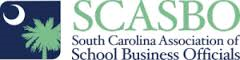 ONE TEAM…BUILDING THE FUTURESCASBO SPRING 2019 CONFERENCE AND EXHIBITSMARCH 6 - 8, 2019EXHIBITOR AGENDAWEDNESDAY, MARCH 6, 2019	 9:00 AM – 9:30 AM		EXHIBITOR BREAKFAST AND PRECON MEETING.MANDATORY MEETING FOR AT LEAST ONE REPRESENTATIVE PER COMPANY10:35 AM - 11:55 AM	VENDOR SHOWCASE OPENS12:00 PM - 1:30 PM		LUNCHEON/KEYNOTE2:25 PM - 3:25 PM		VENDOR SHOWCASE5:45 PM - 6:45 PM		VENDOR APPRECIATION HOSPITALITYTHURSDAY, MARCH 7, 2019	10:15 AM - 11:15 AM	FINAL VENDOR SHOWCASE12:10 PM - 1:40 PM		LUNCHEON/BUSINESS MEETING6:00 PM - 7:00 PM		HOSPITALITY/DOOR PRIZES7:00 PM - 11:00 PM		DINNER/80s PARTY (ADDITIONAL CHARGE FOR THIS EVENT)